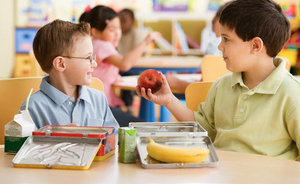 Почему детям необходимо здоровое питание? Ваш ребенок - самый лучший! Он заслуживает быть здоровым, жизнерадостным и успешным. Если вы хотите, чтобы ваши дети росли сильными, активными и приносили «пятерки» - чаще обращайте внимание на то, что они едят. Ведь пища - единственный источник пищевых веществ и энергии, обеспечивающий непрерывный рост и развитие молодого организма. Основы здоровья закладываются в школьные годы. Правильное питание ребенка в этот период - залог его хорошего физического и психического здоровья на всю жизнь. Уверенность в себе, успехи в учебе, концентрация внимания и способность к запоминанию, напрямую зависят от рациона питания. Учебный день по энергозатратам можно сравнить с многочасовым спортивным соревнованием. Ритм жизни школьника очень динамичен: он учит стихи, извлекает корень из числа, пишет диктант, а в следующий момент уже бежит кросс на лыжах. И так всю неделю. Поэтому очень важно, чтобы здоровый рацион питания каждый день полностью восстанавливал силы и энергию ребенка. Школьник испытывает огромную потребность в пищевых веществах, витаминах и минералах, особенно в белке, железе, кальции, йоде. КАК ОБЕСПЕЧИТЬ ЗДОРОВОЕ ПИТАНИЕ СВОИМ ДЕТЯМ? Сделайте  рацион питания своего ребенка разнообразным и сбалансированным.ВСЕ ПРОДУКТЫ ДЕЛЯТСЯ НА 5 ОСНОВНЫХ ГРУПП: 1. Хлеб, крупяные и макаронные изделия 2. Овощи, фрукты, ягоды 3. Мясо, птица, рыба, бобовые, яйца и орехи 4. Молочные продукты, сыры 5. Жиры, масла, сладости. В ежедневное меню ребенка должны входить продукты из всех 5 основных групп. Только тогда питание растущий организм школьника получит полный набор необходимых пищевых веществ в достаточном количестве. Составляйте сбалансированное меню на каждый день. Ежедневно включайте в него продукты, богатые необходимыми питательными веществами. Соотношение белков, жиров и углеводов в рационе питания должно быть 1:1:4.         ОСНОВНОЙ ИСТОЧНИК БЕЛКОВ: мясо, рыба, яйца, молочные и кисломолочные продукты (кефир, творог, сыры), крупы.         ОСНОВНОЙ ИСТОЧНИК ЖИВОТНЫХ ЖИРОВ: мясные и молочные продукты.         ОСНОВНОЙ ИСТОЧНИК РАСТИТЕЛЬНЫХ ЖИРОВ: подсолнечное, кукурузное, орехи (фундук, грецкий, кедровый и т.д.), семена подсолнечника.         ОСНОВНОЙ ИСТОЧНИК ЛЕГКОУСВОЯЕМЫХ УГЛЕВОДОВ: свежие плоды (фрукты) и ягоды, молочные продукты.         ОСНОВНОЙ ИСТОЧНИК ПИЩЕВЫХ ВОЛОКОН (КЛЕТЧАТКИ): фрукты, ягоды и овощи, бобовые (фасоль, соя, чечевица), крупы (гречневая, овсяная, перловая и т.д.) и продукты, созданные на их основе (хлеб, зерновые хлопья, макароны и т.д.) Меню школьника должно быть разнообразным. Если вы хотите, чтобы ребенок ел с аппетитом, не увлекайтесь «супами на неделю».ЗАВТРАКЗа завтраком ребенок должен получать не менее 25 % от дневной нормы калорий (при четырехразовом питании). Завтрак должен состоять из: закусок: бутерброда с сыром и сливочным маслом, салатов; горячего блюда: творожного, яичного или каши (овсяной, гречневой, пшенной, ячневой, перловой, рисовой);горячего напитка: чая (можно с молоком), кофейного напитка, горячего витаминизированного киселя, молока, какао с молоком или напитка из шиповника. ПОМНИТЕ! Отсутствие завтрака сказывается на успеваемости ребенка и его способности к обучению.ОБЕДВ обед ребенок должен получать не менее 35 % дневной нормы калорий. Обед должен состоять из: закусок: салаты из свежих, отварных овощей, зелени; горячего первого блюда: супа второго блюда: мясное или рыбное с гарниром (крупяной, овощной или комбинированной), напитков: сок, кисель, компот из свежих или сухих фруктов. ПОЛДНИКНа полдник ребенок должен получать 15 % от дневной нормы калорий. Полдник должен состоять из: напитка (молоко, кисломолочные продукты, кисели, соки) с булочными или мучными кондитерскими изделиями (сухари, сушки, нежирное печенье) либо из фруктов.УЖИННа ужин ребенок должен получать до 25 % от дневной нормы калорий.Ужин должен состоять из: горячего блюда (овощные, смешанные крупяно - овощные, рыбные блюда) и напитка (чай, сок, кисель).Уважаемые родители!Надеемся, что наши рекомендации помогут вам организовать правильное питание ваших детей. Сбалансированный рацион питания, богатый всеми необходимыми веществами, непременно обеспечит заряд энергии и крепкое здоровье. При правильном питании вы очень скоро заметите, что ребенок стал чаще радовать вас хорошим настроением, здоровым цветом лица и успехами в школе.Советы родителям о питании школьников.Дети школьного возраста нуждаются в сбалансированном питании, с высоким содержанием витаминов и микроэлементов, которое поможет их организму развиваться и оставаться здоровым. Ниже вы найдете информацию о том, на чем базируется здоровое питание школьников.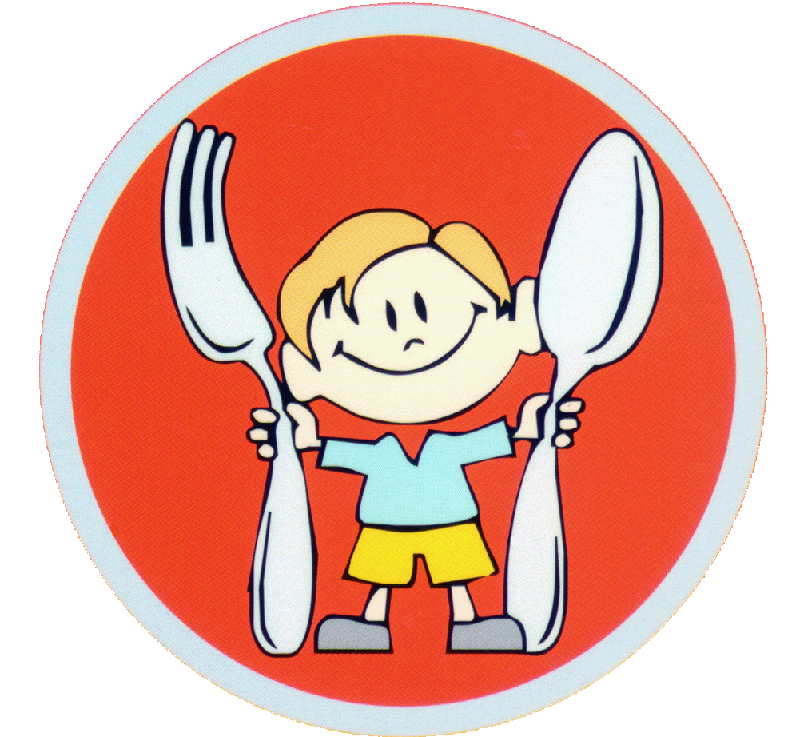 Регулярный прием пищиДетям необходимы регулярные приемы пищи и перекусы между ними. Особенно это важно, когда мы ведем речь о здоровом питании младших школьников. Если вместо этого ребенок привыкнет «перехватывать» что-то на ходу, речи о сбалансированном питании быть, конечно, не может.Хорошо, когда дети начинают свой день питательным завтраком – например, молоком с хлопьями, чтобы справиться с утренней нагрузкой в школе. Затем – один тост, 1-2 фрукта или кусок кекса дадут им дополнительную энергию, чтобы чувствовать себя бодрыми до обеда. Сам обед желательно сделать как можно более разнообразным.Основные правила здорового питания школьников рекомендуют родителям следующее:1-2 раза в неделю ребенку желательно есть рыбу;1 раз в неделю – красное мясо (такое, как говядина);1-2 раза в неделю ребенок должен есть бобовые или такие блюда, как фаршированные овощи;в остальные дни ребенку можно давать белое мясо (например, курицу) или блюда, приготовленные из макаронных изделий.        Примите к сведению, что к здоровому питанию школьников можно приучить с помощью совместных ужинов и обедов по выходным, во время которых вы собираетесь за столом всей семьей.Продукты из всех пищевых группГоворя о здоровом питании учащихся, надо заметить, что детям необходимо есть продукты всех пищевых групп – чтобы удовлетворить нужду своего организма в питательных веществах. Остановимся на этом подробнее.Хлеб, другие злаковые и картофель. Хорошо, чтобы питание школьников опиралось на эту группу продуктов. Готовя еду, отдайте предпочтение муке грубого помола, здоровое питание предполагает, что 2/3 рациона школьников будут составлять продукты, изготовленные именно из такой муки.Фрукты и овощи. Для здорового, полноценного питания школьникам необходимо давать 5 порций разнообразных фруктов и овощей ежедневно.Одной порцией может считаться: 1 фрукт среднего размера – например, банан, яблоко, апельсин;2 фрукта маленького размера (таких, как слива), 10-15 виноградин, вишен, ягод;1 небольшая порция салата из свежих овощей;3 полных столовых ложки приготовленных овощей – таких, как зеленый горошек;3 полных столовых ложки приготовленных бобовых – таких, как фасоль (если ребенок съест больше, это все равно засчитывается, как одна порция);1 столовая ложка сухих фруктов – таких, как изюм или курага;1 небольшой стакан натурального сока (если ребенок выпьет больше, это все равно засчитывается, как одна порция).Молоко и молочные продукты. Давайте детям, по крайней мере, 3 порции молочных продуктов в день. Это может быть 1 упаковка йогурта, 1 стакан молока или 1 кусочек сыра размером со спичечную коробку. Это особенно важно для здорового питания младших школьников. Молочные продукты пониженной жирности обычно содержат в себе такое же количество кальция и тот же перечень витаминов, которые мы находим в продукции нормальной жирности. Однако полностью обезжиренные молочные продукты детям употреблять нежелательно.Мясо, рыба и альтернативные им продукты. Мясо (особенно красное) и рыба являются наилучшими источниками железа. Однако бобовые (чечевица, фасоль), зеленые листовые овощи и обогащенные злаки также могут дать организму школьника достаточно железа.Жирная рыба – такая, как сардины, анчоусы, макрель, лосось – очень богаты Ω-3 жирными кислотами. Эти кислоты необходимы для правильного функционирования нервной, иммунной и сердечно сосудистой систем ребенка. Правила здорового питания не только школьников, но и детей вообще, говорят о том, что в неделю детям необходимо съедать 2 порции жирной рыбы. Однако избегайте давать ребенку рыбу-меч, поскольку в ней содержится большое количество ртути.Жирные или сладкие продукты. Продукты высокой жирности или с большим содержанием сахара – такие, как торты, печенье, шоколадные вафли, хрустящий картофель – дают школьникам много энергии, однако почти не содержат в себе витаминов. В небольшом количестве детям сладости употреблять можно, однако, только как компонент сбалансированного питания, а не как замену основной, здоровой и полезной пищи.Полезные напитки. В качестве самых подходящих напитков здоровое питание предлагает для школьников молоко и воду - поскольку они не разрушают их зубов. Соки обладают повышенной кислотностью и содержат высокий процент сахара (даже в натуральных соках мы находим природные сахара). Поэтому соки детям лучше давать вместе с едой - в противном случае, желательно разбавлять их водой. Общее количество жидкости, которое необходимо школьнику в течение дня, зависит от погоды, физической активности ребенка и от продуктов, которые он ест. Неплохой идеей будет давать детям один стакан воды (молока или сока) с каждым приемом пищи, и один стакан – между приемами. Давайте детям больше жидкости во время жары и в период повышенной физической активности.Здоровое питание младших школьников вообще не позволяет употребление газированных напитков типа кока-кола, содержащих кофеин. Что касается школьников старшего возраста - избегайте давать им газированные напитки с содержанием кофеина во время еды, поскольку кофеин препятствует всасыванию организмом железа.Уважаемые родители!Педагоги школы, так же как и вы заботятся о здоровье ваших детей. Возьмите на заметку полезную информацию!Питание школьников - один из главных вопросов, который тревожит родителей в течение всего учебного года.К составлению правильного полноценного рациона требуется полный подход с учетом особенностей детского организма. Изучение школьной программы требует от детей высочайшей умственной деятельности, поэтому нужно организовать  правильное питание для школьников.Маленький человечек, который приобщается к знаниям, одновременно не только выполняет сложный труд, но и растет, и развивается, а для всего ребенок должен получать правильное, сбалансированное питание. Высокая умственная деятельность связана с большими затратами энергии. А все связанное с интеллектуальным трудом, в основном зависит от углеводов, запасенных в организме, главным образом от глюкозы. Снижение содержания кислорода и глюкозы в крови ниже необходимого уровня приводит к ухудшению мозговых функций. В свою очередь, это может являться одной из причин, по которой снизится умственная работоспособность и ухудшится восприятие учебного материала учащимся.Родители возлагают основные надежды на полноценный завтрак - ведь они сами контролируют этот процесс дома. Но не все знают, какой именно завтрак является самым ценным для школьника. Кто-то старается включить в завтрак наибольшее количество углеводов, которые "отвечают" за умственную деятельность. И на самом деле, после плотного углеводного завтрака количество глюкозы в крови значительно повышается, но если углеводов чересчур много, то уже через 1,5-2 часа, содержание глюкозы может резко понизиться.В связи с этим медики предлагают включать в завтрак так называемые сложные формы углеводов. К примеру, помимо кондитерских изделий, варенья и сладкого чая, в утренний завтрак школьников обязательно должны входить макароны, каши, хлебобулочные изделия, свежие овощи, фрукты, особенно яблоки. Другие углеводы лучше распределять на несколько приемов в течение всего школьного дня: кофе, чай, кофе, конфеты, булочки, печенье, фруктовые напитки обеспечат ребенку постоянное поступление свежей порции глюкозы в кровь, что будет стимулировать умственную деятельность школьников.Следующим по значимости компонентом пищи, необходимым для удовлетворения энергетической потребности школьников являются жиры. На их долю приходится порядка 25% от общей суточной затраты энергии.Жиры, помимо использования в энергетических целях, являются необходимым элементом, необходимым для построения клеточных мембран, гормонов и феромонов, кроме того в них растворяются витамины. Жиры являются главным строительным материалом человеческого организма. Главными источниками белка в рационе ребенка являются некоторые овощи, яйца, рыба, зерновые культуры, орехи, фасоль и мясо. Нужными жирами особенно насыщенны молочные продукты. Поэтому в школьные обеды включены творог, кефир, молоко. Белки животного происхождения особенно полезны для молодого организма школьников, но все же не надо увлекаться копченой пищей, сосисками, колбасой.В рационе школьника также должна присутствовать клетчатка – то есть смесь сложно перевариваемых веществ, которые находятся в плодах, листьях и стеблях растений. Это необходимо для хорошего пищеварения. Клетчатки в продуктах питания ребенка должно быть порядка 15-20 грамм. Для того, что бы в рационе было такое количество клетчатки, необходимо готовить пищу из зерновых культур, а также фруктов и овощей.Помимо основных компонентов пищи в рационе школьника нужно предусмотреть полное и своевременное восполнение потребности молодого организма в биологических волокнах,Вода, хоть и не является продуктом питания, но составляет около шестидесяти процентов от общей массы организма. В школе созданы условия для осуществления питьевого режима.Если прислушиваться к советам по правильному питанию для школьников, то ваш ребенок будет хорошо учиться и всегда находиться в прекрасном расположении духа. Каждому, работающему в сфере питания школьников, стоит помнить, что полноценное питание наших детей в самый ответственный период их формирования и роста личности - это главный путь здоровья нации.